Р А С П О Р Я Ж Е Н И Еот 11.04.2019   № 946-рг. МайкопО закрытии движения транспорта по ул. Краснооктябрьскойна отрезке от ул. Пушкина до привокзальной площадиВ связи с проведением традиционного Чемпионата города Майкопа по эстафетному бегу, посвященного 74-ой годовщине Победы в Великой Отечественной войне:1. Закрыть движение транспорта по ул. Краснооктябрьской на отрезке от ул. Пушкина до привокзальной площади в г. Майкопе с 09:00 до 13:00 часов 8 мая 2019 г.2. Рекомендовать ответственному за проведение соревнований (Суханов С.М.) уведомить отдел ГИБДД ОМВД России по г. Майкопу о дате, месте и времени проведения соревнований, направив настоящее распоряжение.3. Рекомендовать руководителям ООО «Нива», ООО «Запад» (Иванченко В.Н.), ООО «Экспресс 1», ООО «Экспресс 2» (Мальцев А.И.), ООО «Трансюгмонтаж» (Бородавкин Ю.И.) разработать временные схемы движения транспорта автобусных маршрутов на время закрытия движения по ул. Краснооктябрьской на отрезке от ул. Пушкина до привокзальной площади в г. Майкопе, согласовать и утвердить их в установленном порядке.4. Опубликовать настоящее распоряжение в газете «Майкопские новости» и разместить на официальном сайте Администрации муниципального образования «Город Майкоп».Настоящее распоряжение вступает в силу со дня его подписания.Глава муниципального образования«Город Майкоп» 	                                                                         А.Л. Гетманов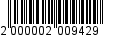 Администрация муниципального 
образования «Город Майкоп»Республики Адыгея 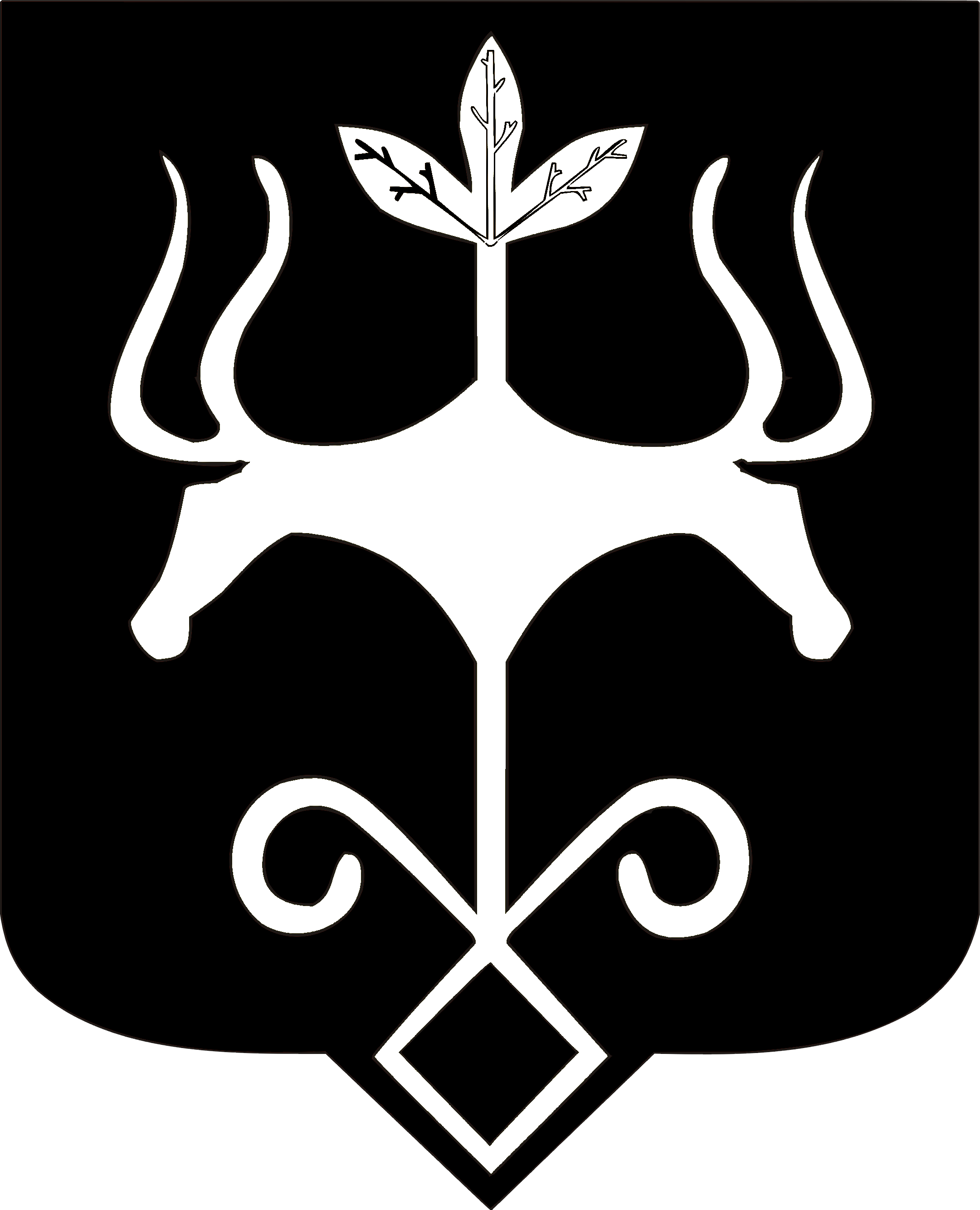 Адыгэ Республикэммуниципальнэ образованиеу 
«Къалэу Мыекъуапэ» и Администрацие